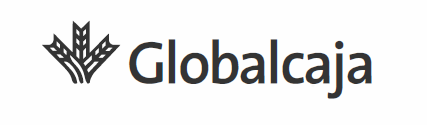 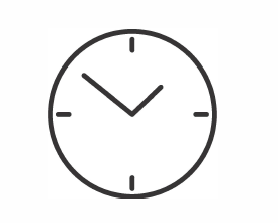 Estimados clientes el horario de atención al público en esta oficina en el MES DE MARZOJUEVES días 07 y 21 de 09.00 a 11:00 h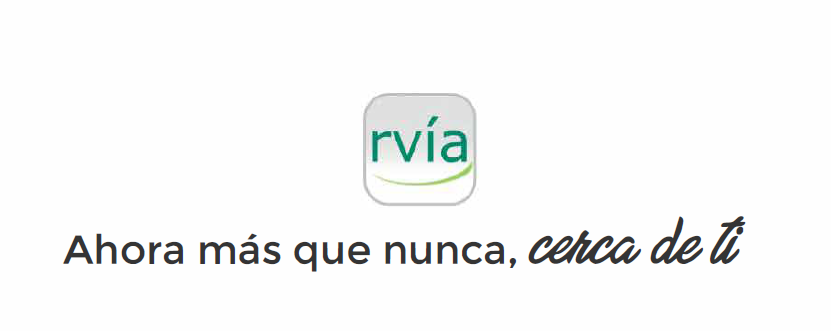 